Ecosystems Biology (15-16)Chapter 3.2 and 3.3 VocabularyEcosystems Biology (15-16)Chapter 3.2 and 3.3 VocabularyEcosystems Biology (15-16)Chapter 3.2 and 3.3 VocabularyK(What You Need to KNOW )I(Information)M(Memory  Clue)1). Autotroph2). Producer3). Photosynthesis 4). Chemosynthesis5). Heterotroph 6).  Consumer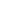 7). Herbivore8). Carnivore9). Omnivore 10). Detritivore K(What You Need to KNOW )I(Information)M(Memory  Clue)11). Decomposer12). Food Chain13). Food Web14). Trophic Level15). Ecological Pyramid 16). Energy Pyramid17).  Biogeochemical Cycle18). Evaporation19). Transpiration20). Denitrification21). NutrientK(What You Need to KNOW )I(Information)M(Memory  Clue)22). Algal Bloom23). Water Cycle24). Nitrogen Fixation 25). Primary Productivity26). Limiting Nutrient 27). Carbon Cycle28). Nitrogen Cycle29). Carrying Capacity30). Population31). DensityK(What You Need to KNOW )I(Information)M(Memory  Clue)32). Urbanization33). Dispersion34). Growth Rate35). Exponential Growth36). Carrying Capacity37). Limiting Resource.38). Territory39). Demography40). Life Expectancy 41). Arable LandK(What You Need to KNOW )I(Information)M(Memory  Clue)42). Greenhouse Effect43). Greenhouse Gas